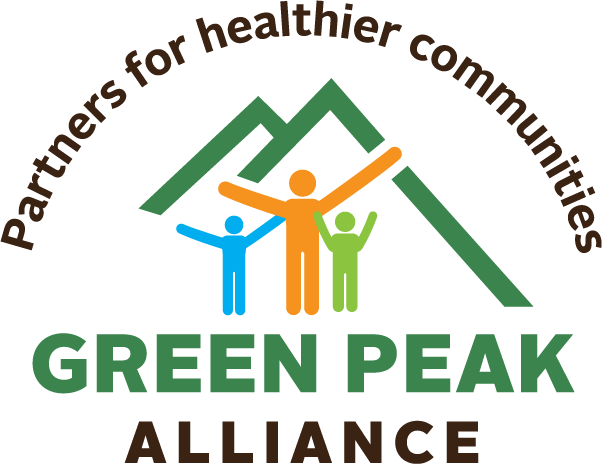 Vaping: Quick Facts An outbreak of e-cigarette or vaping-use associated lung injury (EVALI) began in late summer 2019 and is still ongoing.EVALI is a serious condition whose symptoms include fever and chills, cough, vomiting, diarrhea and headache. It often requires hospitalization and can lead to death.Vapor contains ultrafine particles, flavorings linked to lung disease, and heavy metals.While vaping is marketed as “safer” than cigarettes, that’s not the same as safe, and the science is still inconclusive.Protect your and your child’s lungs! Vaping increases complications of COVID-19.Parents, did you know?  E-cigarettes/vapes and other tobacco products are illegal for people under 21.Vape flavors are often marketed to kids.Don’t vape near your kids: the nicotine in vapes is harmful to developing brains and growing lungsCigarettes and vaping deliver addictive nicotine, which can change growing brains and threaten mental health.Vape fluid is poisonous if swallowed or even if it just comes in contact with skin. Keep vape products locked and away from children. Call 9-1-1 or your poison control center immediately if your child accesses vapes.Learn more: www.greenpeakalliance.orginfo@greenpeakalliance.org